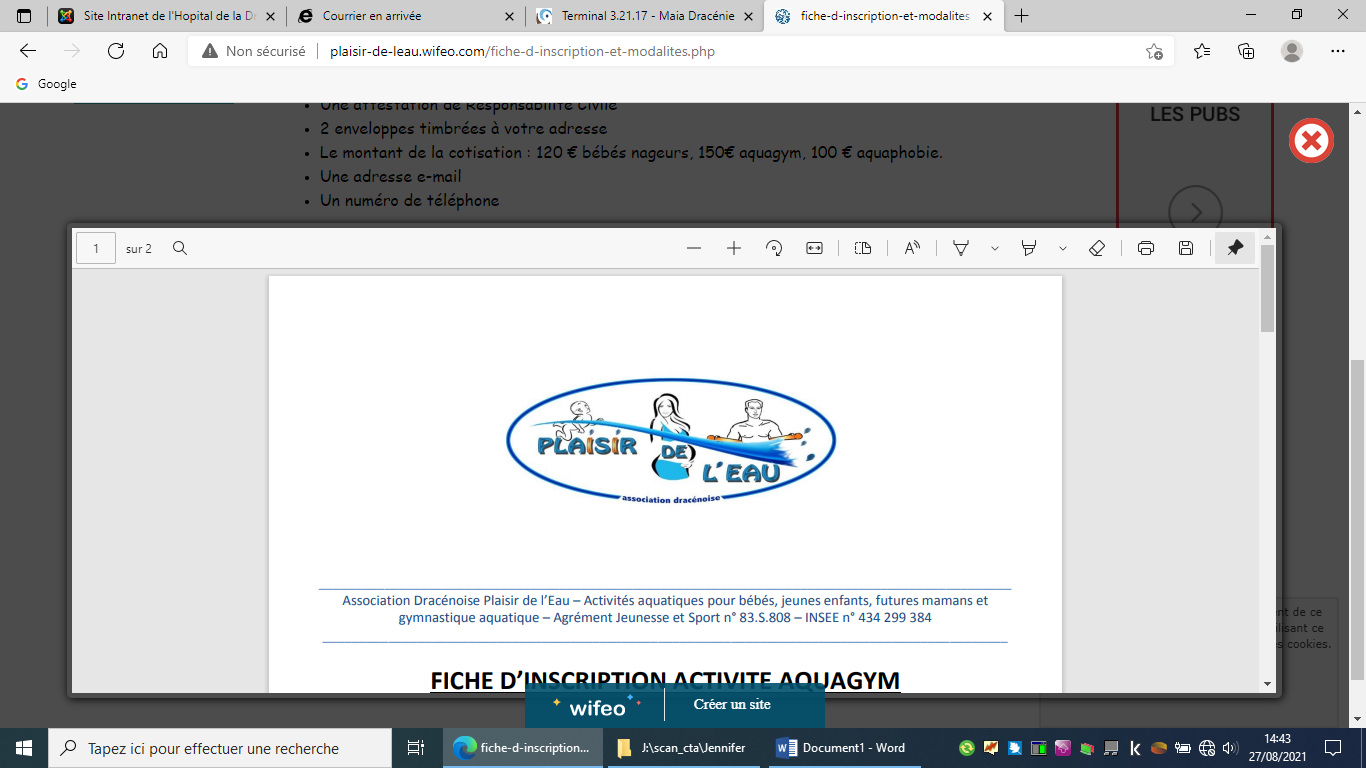 FICHE D’INSCRIPTION BEBES NAGEURSPièce à fournir de préférence : un certificat médical datant de l’année 2023Possibilité de remplir la décharge ci-après : Je soussigné(e)………………………………………………………………………………………………………………………………………………représentant légal de(s) enfant(s)………………………………………………………………………………………………………………..……………………………………………………………………………………………………………………………………………………………………et demeurant  …………………………………………………………………………………………………………………………………………………………………………………………………………………………………………………………………………………………………………………déclare dégager l’association Dracénoise plaisir de l’eau de toute responsabilité en cas d’accident de toute nature que ce soit et assure renoncer à toute action à son encontre.Je suis parfaitement conscient(e) qu’il m’appartient de souscrire une assurance de responsabilité civile pour couvrir tout type de dommages matériels ou corporels causés à un tiers.Je reconnais avoir pris connaissance de tous les risques et déclare que mon enfant n’a pas de contre-indication médicale à la pratique de :l’activité BB nageursJe m’engage à suivre les règles de conduite et de sécurité énoncées par l’association Dracénoise plaisir de l’eau.J’ai lu attentivement la présente décharge et la signe en toute connaissance de cause.Fait à Draguignan le : Signature du responsable légal :Réglement intérieur : - L’association est autorisée à utiliser les photos et vidéos vous représentant lors de séances ou d’activités en extérieure (sorties, repas…)- Chaque adhérent consent à la reproduction et à la diffusion de son image sur tout document relatif à l’association (y compris sur le site internet). Toute demande d’accès, de rectification ou d’opposition doit être adressée à l’association par mail : plaisirdeleaudracenie@gmail.com- Les cotisations ne sont pas remboursables, sauf en cas de maladie et sur présentation d’un certificat médical, ou de déménagement hors communauté d’agglomération Dracénoise. Le remboursement s’effectuera au prorata des mois restants moins 50% de la cotisation retenus pour frais de gestion.-L’adhérent à la possibilité de ne pas fournir pas fournir de certificat médical et d’assurance responsabilité civile à condition de remplir impérativement la décharge.- Les séances ne sont pas assurées pendant les vacances scolaires, les jours fériés et les fermetures exceptionnelles de la piscine.-Le port d’un maillot de bain est obligatoire (pas de couche, bermuda, short…)-Il est strictement interdit d’être habillé au bord du bassin.-Dans l’eau lorsqu’il y a un enfant celui-ci sera accompagné par 2 adultes maximum. En cas de fratrie, 2 adultes impérativement dans l’eau auprès des enfants.-En début de séance il est demandé aux familles d’attendre l’accord des bénévoles pour se rendre dans le bassin.-Durant les séances, les enfants sont sous la responsabilité de la famille avec une surveillance renforcée par des BNSSA.- Les informations nominatives recueillies sont traitées conformément à la loi informatique et libertés du 6 janviers 1978. Tous les adhérents, ainsi que leur représentant légal s’ils sont mineurs, disposent en application de l’article 27 de cette loi, d’un droit d’accès ou de rectification aux données les concernant.Charte de l’adhérent : Je suis membre de l'Association et m’engage à : Respecter le travail des membres bénévoles de l’association,Respecter le Règlement de l’association,Etre présent(e), dans la mesure de mes possibilités, à l’Assemblée Générale et exercer mon droit de vote ou donner pouvoir.Accepter les décisions prises en A.G. et participer, autant que possible, aux activités de l'association.Avoir une assurance de responsabilité civile pour couvrir tout type de dommages matériels ou corporels causés à un tiers.Respecter les précautions COVIDJe reconnais avoir lu et accepte le règlement intérieur ainsi que la charte de l’adhérent de l’association.Nom, Prénom	, Date :								Signature :                                         1er enfant2ème enfant3ème enfant4ème enfantNOM PRENOMNé(e) leMEDECINNOM et PRENOM TEL DOMICILETEL PORTABLEPROFESSIONPère :Mère :ADRESSE POSTALE :ADRESSE POSTALE :ADRESSE POSTALE :ADRESSE POSTALE :ADRESSE POSTALE :ADRESSE MAIL :ADRESSE MAIL :ADRESSE MAIL :ADRESSE MAIL :ADRESSE MAIL :Règlement (tableau à remplir par l’association)Règlement (tableau à remplir par l’association)Règlement (tableau à remplir par l’association)Nom de famille sur chèque(s)Nom banqueNuméro(s) chèque(s)